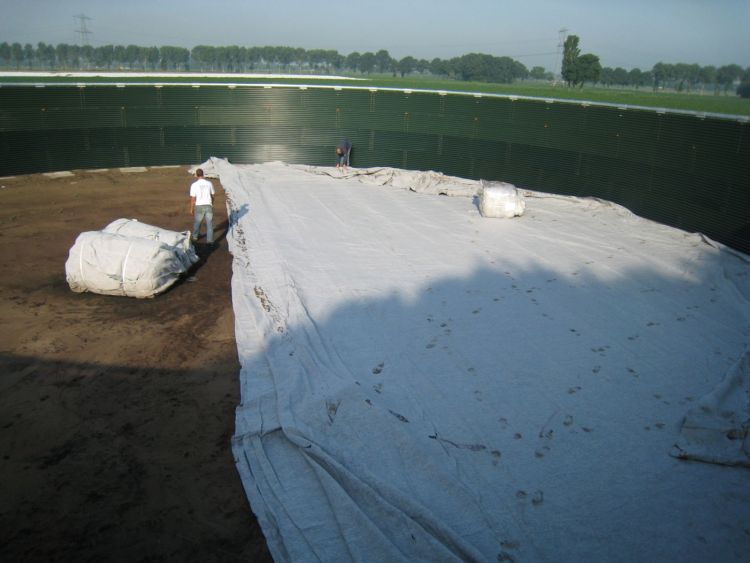 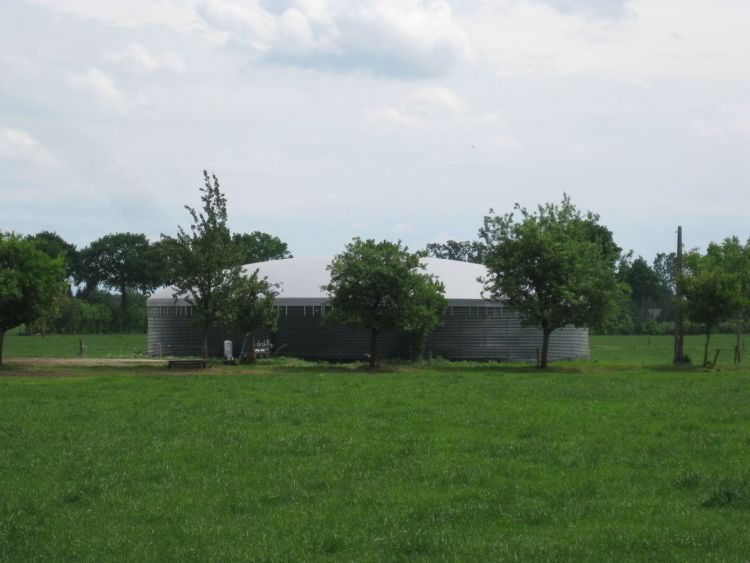 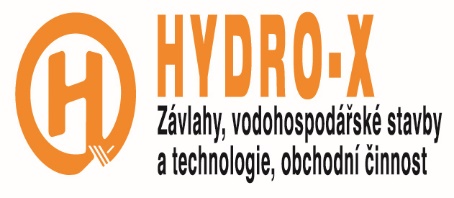 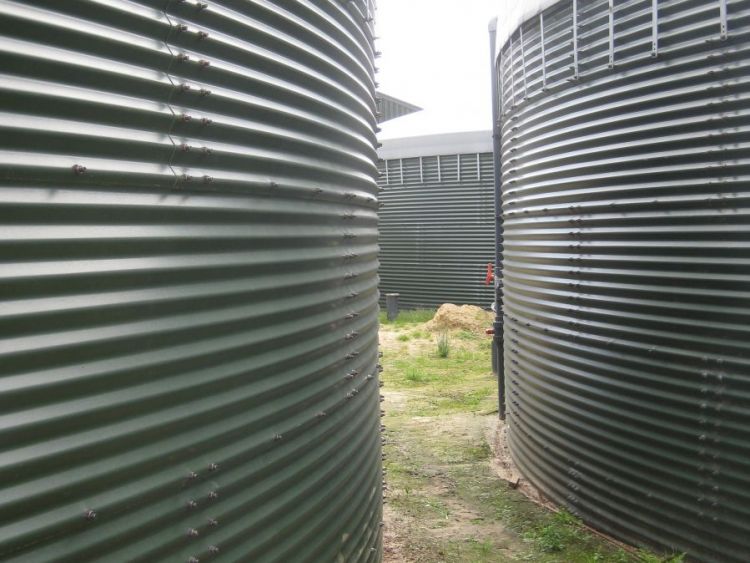 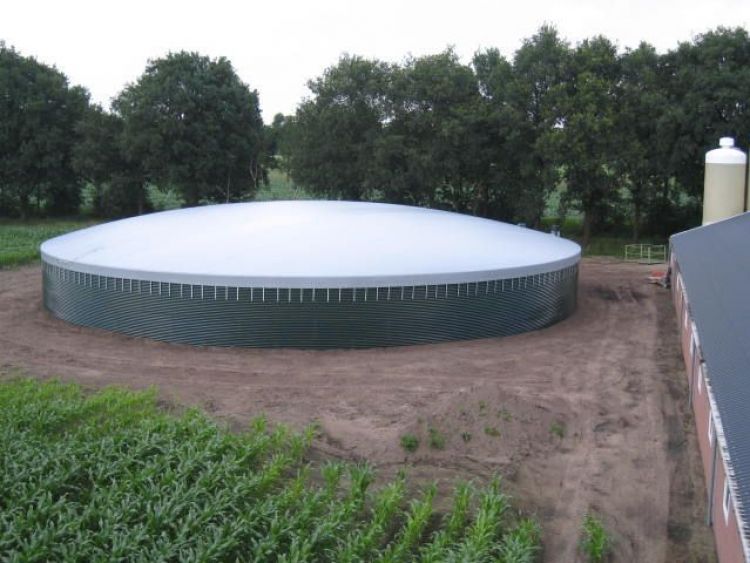 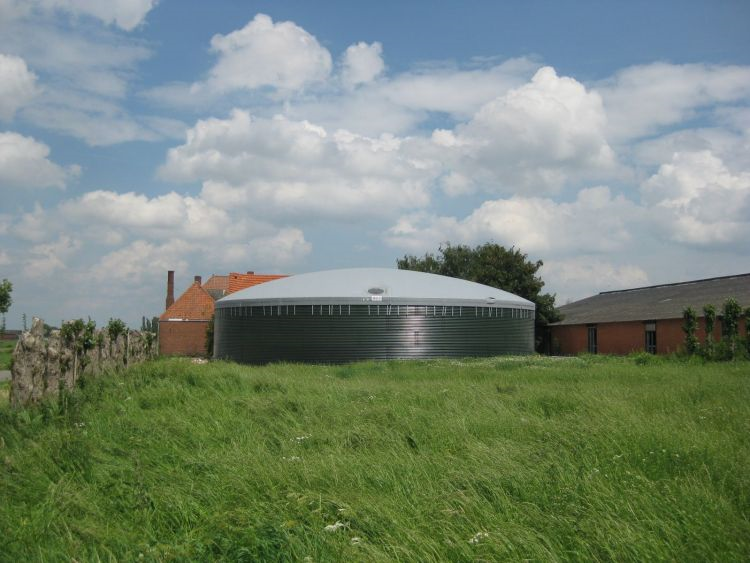 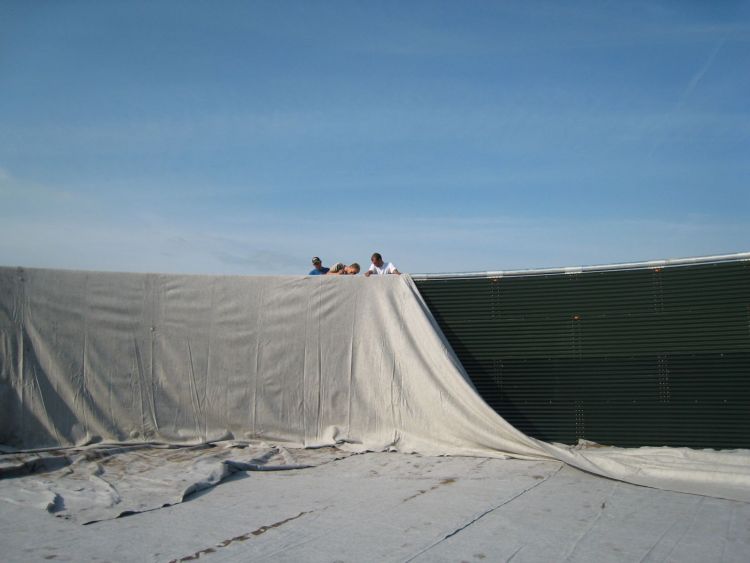 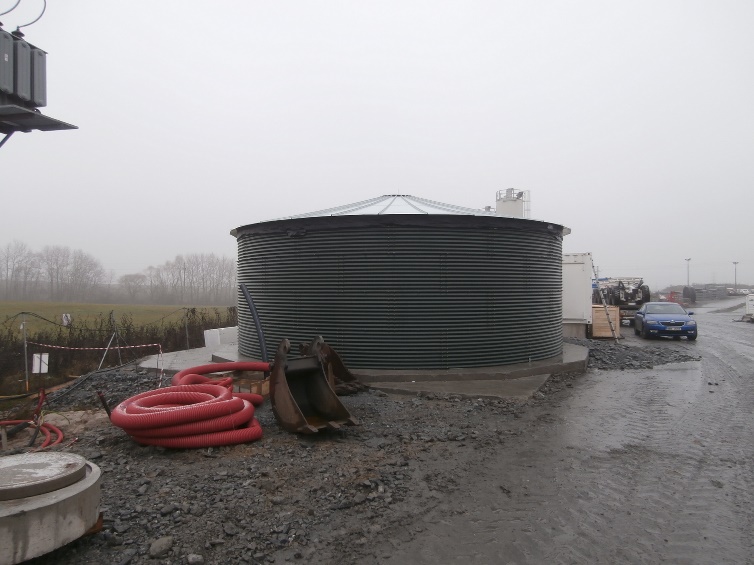 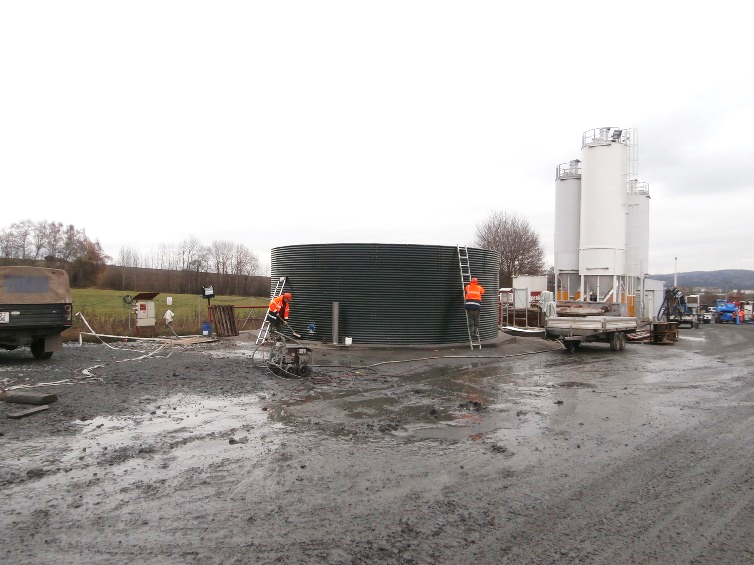 Průměr [m]Výška [m]Objem [m3]Průměr [m]Výška [m]Objem [m3]Průměr [m]Výška [m]Objem [m3]1,341,5924,030,81107,390,81351,342,3634,081,6033,978,061,59811,343,1244,192,3735,198,062,361201,343,8854,303,16436,418,063,121591,344,6474,413,24037,638,063,881981,345,3784,702,36418,064,642371,340,8114,703,12548,065,372742,011,5954,703,88678,066,133122,012,3674,704,64818,060,81412,013,12104,705,37938,731,59952,013,88124,701,59288,732,361412,014,64154,700,81148,733,121872,015,37175,371,59368,733,882322,010,8135,372,36538,734,642782,691,5995,373,12718,735,373212,692,36135,373,88888,730,81482,693,12185,374,641059,401,591102,693,88225,375,371229,402,361642,694,64265,376,131389,403,122172,695,37315,370,81189,403,882692,690,8156,041,59469,404,643223,361,59146,042,36689,405,373733,362,36216,043,12899,400,81563,363,12286,043,8811110,071,591273,363,88346,044,6413310,072,361883,364,64416,045,3715410,073,122483,365,37486,040,812310,073,883093,360,8176,721,595610,074,643703,421,6026,636,722,368410,075,374283,532,3727,866,723,1211110,070,81653,643,1629,086,723,8813810,751,591443,753,2430,306,724,6416510,752,362143,864,6531,526,725,3719010,753,122833,975,3832,746,720,812910,753,883524,031,59207,391,596810,754,644214,032,36307,392,3610110,755,374874,033,12407,393,1213410,750,81744,033,88497,393,8816611,421,591634,034,64597,394,6419911,422,362424,035,37687,395,3723011,423,12320Průměr [m]Výška [m]Objem [m3]Průměr [m]Výška [m]Objem [m3]Průměr [m]Výška [m]Objem [m3]11,423,8839715,451,5929818,810,8122511,424,6447515,452,3644218,815,37149211,425,3755015,453,1258519,481,5947411,420,818315,453,8872719,482,3670312,091,5918315,454,6487019,483,1293012,092,3627115,455,37100719,483,88115612,093,1235815,450,8115219,480,8124112,093,8844516,121,5932519,484,64138312,094,6453316,122,3648219,485,37160012,095,3761616,123,1263720,151,5950712,090,819316,123,8879220,152,3675312,096,1370416,124,6494720,153,1299512,761,5920316,125,37109620,153,88123712,762,3630216,120,8116520,150,8125812,763,1239916,791,5935220,154,64148012,763,8849616,792,3652320,821,5954112,764,6459316,793,1269120,822,3680312,765,3768716,793,8885920,823,12106212,760,8110416,794,64102720,820,8127613,431,5922516,795,37118920,823,88132113,432,3633416,790,8117920,824,64158013,433,1244217,461,5938121,491,5957713,433,8855017,462,3656521,492,3685613,434,6465717,463,1274721,493,12113213,435,3776117,463,8892921,490,8129413,430,8111517,464,64111121,493,88140714,101,5924817,465,37128621,494,64168314,102,3636917,460,8119422,161,5961314,103,1248718,131,5941022,162,3691014,103,8860618,132,3660922,163,12120314,104,6472518,133,1280522,160,8131214,105,3783818,133,88100222,163,88149614,100,8112618,134,64119822,164,64179014,781,5927318,135,37138622,841,5965114,782,3640518,130,8120922,842,3696714,783,1253518,811,5944222,843,12127814,783,8866618,812,3665622,840,8133214,784,6479618,813,1286722,843,88159014,785,3792118,813,88107822,844,64190114,780,8113918,814,64128923,511,59690Průměr [m]Výška [m]Objem [m3]Průměr [m]Výška [m]Objem [m3]Průměr [m]Výška [m]Objem [m3]23,512,36102428,882,36154623,513,12135428,880,8153123,510,8135228,883,88254223,513,88168429,551,59109023,514,64201429,552,36161924,181,5973029,553,12213924,182,36108429,550,8155624,183,12143329,553,88266124,180,8137230,221,59114024,183,88178230,222,36169324,184,64213130,221,59114024,851,5977130,222,36169324,852,36114530,220,8158124,853,12151330,223,88278324,850,8139330,901,59119224,853,88188230,902,36177025,521,5981330,900,8160725,522,36120730,903,88291025,521,5981331,570,8163425,522,36120731,571,59124525,520,8141431,572,36184725,523,88198526,191,5985726,192,36127126,190,8143626,193,88209026,871,5990226,872,36133826,870,8145926,873,88220027,541,5994727,542,36140627,540,8148327,543,88231128,211,5999428,212,36147528,213,12195028,210,8150628,213,88242528,881,591042